Положениео проведении муниципального этапа конкурса «Учитель – профессия мужская» Глава 1. Общие положенияНастоящее Положение определяет цели, задачи, категории участников, критерии оценки, процедуру организации и порядок проведения муниципального этапа  конкурса «Учитель — профессия мужская» (далее — конкурс).Конкурс проводится с целью выявления талантливых педагогов-мужчин, их поддержки и поощрения. Задачи конкурса:- повышение социального статуса педагогов-мужчин и престижа учительского труда; - распространения педагогического опыта лучших учителей-мужчин Полевского городского округа;- создание условий для роста профессионального мастерства учителей- мужчин Полевского городского округа.Глава 2. Порядок организации и проведения конкурсаУчредителем и организатором конкурса является орган местного самоуправления Управление образованием ПГО (далее — ОМС Управление образованием ПГО).К участию в конкурсе приглашаются педагоги — мужчины, работающие в образовательных организациях (учреждениях) Полевского городского округа, организациях дополнительного образования детей, имеющие высшее или среднее профессиональное образование.Выдвижение кандидатур для участия в конкурсе проводится:  органом самоуправления образовательной организации: (советом образовательного учреждения, попечительским советом, управляющим советом, родительским комитетом и др.);  возможно самовыдвижение участника (без представления).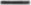 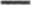 Конкурс проводится поэтапно: 1 этап — заочный, 2 этап — очный.Для организации и проведения Конкурса создается организационный комитет (далее - Оргкомитет).Оргкомитет конкурса:организует прием документов и регистрацию участников конкурса;утверждает списки участников заочного и очного этапов;утверждает экспертную группу заочного этапа и жюри очных этапов Конкурса;организует проведение заочного и очных этапов конкурса;организует привлечение спонсоров;разрабатывает критерии оценивания представленных материалов;разрабатывает конкурсные задания и критерии их оценивания;  организует торжественную церемонию подведения итогов конкурса и награждения победителей и лауреатов.Для экспертизы материалов участников конкурса формируется экспертная группа.Экспертная группа осуществляет экспертизу конкурсных материалов первого (заочного) этапа (каждую работу оценивают два эксперта). Результаты первого (заочного) этапа конкурса публикуются на сайте ОМС Управление образованием ПГО.В целях определения победителя и призеров Конкурса на втором (очном) этапе конкурса формируется жюри. Жюри осуществляет оценку результатов второго (очного) этапа, оформляя их итоговыми протоколами; определяет победителя и призеров конкурса.Глава 3. Представление материалов на конкурсДля участия в конкурсе заявители представляют обязательные документы и конкурсные материалы. В теме отправления электронного письма с конкурсными документами участник должен указать: Конкурс, Ф.И.О. (например: заявка_У-ПМ Иванов О.А.).Документы кандидатов на участие в конкурсе принимаются в электронном виде, сформированные в одну заархивированную папку (.rar; .zip) или ссылкой на Яндекс. Диск, Google Диск. Файлы в папке должны быть пронумерованы и названы, согласно пункту 1 1 данного положения (например 1 анкета, 2. представление.. Пакет с конкурсными документами должен быть подписан название конкурса, фамилия и инициалы конкурсанта.Документы для участия в конкурсе:представление о выдвижении кандидата на участие в Конкурсе(приложение 2), скан;анкета участника по форме — в формате word (.doc) (приложение 1);З) согласие на обработку персональных данных (приложение 3), скан;аналитическая записка о результатах образовательной и воспитательной деятельности за 3 последних года - word (.doc);Конструкт конкурсного учебного занятия (урока) - word (.doc);эссе на тему: «Учитель — профессия мужская?..» - word (.doc)приложения к конкурсным материалам (наиболее значимые копии дипломов, сертификатов и другие материалы, свидетельствующие о достижениях конкурсанта, обучающихся).    Прием документов и материалов участников конкурса осуществляется с 07 ноября 2022 года по 12 ноября 2022 года. Документы необходимо отправить Исмагиловой Светлане Николаевне,  заведующему методическим отделом ОМС Управление образованием ПГО, на электронный адрес ismagilovauo@mail.ru.Для участия в конкурсе принимаются работы, оформленные в соответствии с требованиями, установленными данным Положением.Оформление работы: - Интервал между строк — 1,0.- Шрифт исключительно черный Times New Roman — 14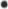 - Левое поле — 3 см.- Правое поле — 1 см.- Верхнее поле и нижнее поле — 2 см.- Каждая страница имеет номер.- Отступ абзаца — 1,5 см.- Выравнивание — по ширине.Порядок расположения частей конкурсной работы:Анкета (все поля должны быть заполнены в обязательном порядке).Представление.3. Согласие на обработку персональных данных.Аналитическая записка.Конструкт конкурсного учебного занятия (урока)Эссе.Приложение к конкурсным материалам.Материалы, поступившие на конкурс позже указанного срока или не отвечающие указанным требованиям, не принимаются и не рассматриваются.Поступившие на конкурс работы не рецензируются и не возвращаются.Глава 4. Конкурсные мероприятия и критерии их оценивания10. В первом (заочном) этапе конкурса принимают участие все конкурсные работы, зарегистрированные в соответствии с требованиями настоящего Положения. На основе экспертизы конкурсных документов и материалов организационная группа формирует рейтинг и определяет участников второго (очного) этапа — финалистов конкурса.Цель первого (заочного) этапа конкурса оценка аналитической, методической, психолого-педагогической и коммуникативной компетенций участников конкурса, умения обобщить и представить свой педагогический опыт.«Аналитическая записка» Критерии оценки:- высокие результаты учебных достижений обучающихся при их позитивной динамике за последние 3 года (максимальное количество баллов — 5);- высокие результаты внеурочной деятельности обучающихся по учебному предмету (максимальное количество баллов — 5);- создание учителем условий для приобретения обучающимися позитивного социального опыта, формирования гражданской позиции (максимальное количество баллов — 5);- создание учителем условий для адресной работы с различными категориями обучающихся: одаренные дети; дети из социально неблагополучных семей; дети, попавшие в трудные жизненные ситуации; дети из семей мигрантов; дети-сироты и дети, оставшиеся без попечения родителей; дети-инвалиды и дети с ограниченными возможностями здоровья; дети с девиантным (общественно опасным) поведением (максимальное количество баллов — 5);- обеспечение высокого качества организации образовательного процесса на основе эффективного использования различных образовательных технологий, в том числе дистанционных образовательных технологий или электронного обучения (максимальное количество баллов — 5);- логичность и последовательность изложения материала в документах, представленных участником (максимальное количество баллов — 5).Максимальное количество баллов — 30.«Эссе» Критерии оценки:- языковая грамотность текста (речевая, грамматическая, орфографическая и пунктуационная) (максимальное количество баллов — 5);- обоснование актуальности (максимальное количество баллов — 5);- наличие ценностных ориентиров (максимальное количество баллов — 5); - аргументированность позиции (максимальное количество баллов — 5);- умение формулировать проблемы и видеть пути их решения (максимальное количество баллов — 5);- способность к рефлексии (максимальное количество баллов — 5);- оригинальность изложения (максимальное количество баллов — 5).Максимальное количество баллов — 35.11. Во втором (очном) этапе конкурса принимают участие участники, занимающие позиции с 1 по 5 (включительно) в рейтинге по результатам первого (заочного) этапа конкурса.В случае невозможности по объективным причинам участия во втором (очном) этапе конкурса педагог может быть заменен следующим в рейтинге по результатам первого ( заочного) этапа.Второй (очный) этап конкурса включает в себя два конкурсных испытания: «Урок» (учебное занятие с обучающимися) и «Мастер-класс».Конкурсное задание «Урок» или учебное занятие с обучающимися (регламент - 30 минут, и далее 5 минут для самоанализа, вопросы жюри), оценка результатов которого осуществляется по следующим критериям:- информационная и языковая грамотность (максимальное количество баллов — 5); - результативность (максимальное количество баллов — 5);- методическое мастерство и творчество (максимальное количество баллов — 5); - мотивирование к обучению (максимальное количество баллов — 5);-  рефлексивность и оценивание (максимальное количество баллов — 5);- организационная культура (максимальное количество баллов — 5);-  эффективная коммуникация (максимальное количество баллов — 5);- наличие ценностных ориентиров (максимальное количество баллов — 5); - метапредметный и междисциплинарный подход (максимальное количество баллов — 5); - поддержка самостоятельности, активности и творчества обучающихся (максимальное количество баллов — 5).Максимальное количество баллов — 50.Конкурсное испытание «Мастер-класс» проводится для аудитории взрослых, педагогического, родительского сообществ (общественности), в котором конкурсант демонстрирует конкретный методический прием, метод, технологию обучения (воспитания), отражающие современные тенденции развития образования.Регламент: 15 минут, далее - 5 минут для ответов на вопросы жюри. Оценка результатов выступления осуществляется по следующим критериям:- актуальность и глубина содержания (максимальное количество баллов — 5);- научно-методическая ценность (максимальное количество баллов —5);- социальная и практическая значимость (транслируемость) опыта(максимальное количество баллов — 5);- умение взаимодействовать с широкой аудиторией (максимальное количество баллов — 5);- владение педагогической рефлексией (максимальное количество баллов — 5).Максимальное количество баллов - 25.Глава 6. Подведение итогов конкурса, награждение победителей По итогам проведения конкурса определяется победитель и призеры. Победителем конкурса (диплом 1 степени) является участник, набравший максимальное количество баллов по итогам второго (очного) этапа. В случае совпадения баллов и равенства у двух участников, учитываются баллы первого (заочного) этапа.Призерами конкурса являются участники, занявшие второе (диплом 2 степени) и третье (диплом З степени) места в рейтинге по итогам второго (очного) этапа конкурса.Победители конкурса утверждаются приказом ОМС Управление образованием ПГО. Поощрение победителей осуществляется за счет средств ОМС Управление образованием ПГО и ОО «Попечительский совет Полевского городского округа».Организаторы конкурса оставляют за собой право вносить изменения и дополнения в данное Положения, учреждать номинации и присуждать дополнительные призы.Приложение № 1к Положению о проведениимуниципального этапа  конкурса «Учитель — профессия мужская»ПРЕДСТАВЛЕНИЕна участие в муниципальном этапе  конкурса «Учитель — профессия мужская» ______________________________________________________________наименование органа самоуправления образовательного учреждения;профессиональной педагогической ассоциации или объединения,созданных в установленном порядкевыдвигает                         __________________________________________________________фамилия, имя, отчество__________________________________________________________занимаемая должность на участие в муниципальном этапе  конкурса  «Учитель — профессия мужская».         Тел., эл.почта участника конкурса:_____________________________________________________________Руководитель органа самоуправленияобразовательного учреждения; профессиональнойпедагогической ассоциации или объединения,созданных в установленном порядке(наименование органа) __________________ / расшифровка подписи/подпись ФИО полностьюДатаПриложение №2к Положению о проведениимуниципального этапа  конкурса «Учитель — профессия мужская»Заявление на участие в муниципальном этапе  конкурса «Учитель — профессия мужская» Прошу принять пакет документов для участия в муниципальном этапе  конкурса «Учитель — профессия мужская» _____________________________________________________ФИО участника конкурса (полностью)_______________________________________________________________________________________________________________________должность и место работы участника конкурса__________________________________________________________________тел., эл.почта участника конкурсаС Положением о муниципальном этапе  конкурса «Учитель — профессия мужская» ознакомлен. В соответствии со ст.9 Федерального закона от 27.07.2006 г. №152 «О персональных данных» даю согласие на обработку и использование персональных данных, размещение методических разработок на сайте Учредителя конкурса, использование материалов для издания методических сборников, как в печатном, так и электронном виде.«____» __________ 2022 г.        ________________________________________________________                                                             (подпись участника конкурса)               Анкета участника муниципального этапа  конкурса «Учитель — профессия мужская» __________________________________________________________________ФИО участника конкурса (полностью)__________________________________________________________________Педагогический стаж__________________________________________________________________должность и место работы участника конкурса___________________________________________________________________тел., эл.почта участника конкурса__________________________________________________________________адрес интернет-ресурса участника конкурса(при наличии)___________________________________________________________________ученая степень, почетные звания, правительственные и отраслевые награды, поощрения на уровне города, области, РФ (название и год получения)___________________________________________________________________Ваша отличительная черта как педагога___________________________________________________________________Самое важное качество, которое вы хотели бы воспитать у своих учеников___________________________________________________________________Девиз, с которым Вы выступаете на конкурсе___________________________________________________________________Ваши кумиры в профессии___________________________________________________________________Ваши увлечения/хобби _______________________________________________Анкету заполнил         _____________________/__________________________                                      (ФИО, подпись)   Утверждено приказоми.о. начальника ОМС Управление образованием ПГОот     11.10.2022           №  237 -Д 